Dev (CV)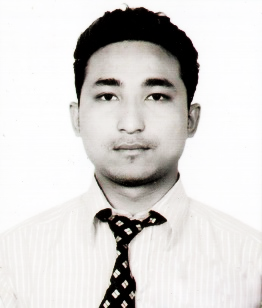 : Dev.375819@2freemail.com Mobile: Whatsapp +971504753686 / +919979971283Blood Group: O’ NegativeDriving License: Motorcycle, ScooterDate of Birth: 28th Baishak, 2049 B.S. (10th May, 1992 A.D.)CAREER OBJECTIVESSince my graduation year, Recently I’m engaged in communication and documentation field. I’m looking for the company who can afford me better working environment and who could fulfill my job needs where my skills expand smoothly. As I’m the student of management, I want to enroll my career on the field of communication & documentation.TrainingsJune, 2009 A.D.Proficiency in Hardware & Networking Technology (PHNT), College of Software Engineering (CSE), ItahariI have got training of Proficiency in Hardware & Networking Technology (PHNT) from College of Software Engineering (CSE), Itahari. In the year 2009 A.D. It was of 6month course and I know the  Concept of Basic Electricity & Electronics, Computer Assembling, Maintenance & Installation, Windows 2000 Professional & Server, Concept of Networking & Trouble Shooting) during the training.Jestha, 2067 B.S. (June 2010A.D.)COMPUTER HARDWARE, Office of the Cottage & Small Industries (INJAN), ItahariI have got training of Computer Hardware from the Office of the Cottage & Small Industries (INJAN), Itahari in the year 2067 B.S.. It was of 3month course and I have known Basic Concept of Computer System and Its Maintenance with Software Installation and Operating System Installation. March, 2011 A.D.DIPLOMA IN COMPUTERIZED ACCOUNTING, Alfa Beta, ItahariI have got training of Diploma in Computerized Accounting from The Academic Council of Alfa Beta, Itahari in the year 2011A.D. It was of 4month course and I have known to use the Accounting Software like Accounting Tally, Swastik/ Hisab, Accounting Fact, Accounting Exactly Gold.March, 2011 A.D.UDGAMSILTA BIKASH (EDP), Office of the Cottage & Small Industries (INJAN), ItahariI have got training of Udgamsilta Bikash (EDP) from Office of the cottage & Small Industries (INJAN), Itahari in the year 2011 A.D. It was of 7 days training where I build up my mind on the sector of developing the business with small investment, Keeping the proper record of sales and finding out the profit etc.April, 2011 A.D.PLUMBING, Office of the Cottage & Small Industries, ItahariI have got training of Plumbing from Office of the Cottage & Small Industries, Itahari in the year 2011 A.D. It was of 45days training where I knew the basic concept of Plumbing, Pipe fitting, Pipe cutting, Leakage fixing etc.Most of the day, I have made my life engage on my work but beside my busy schedule I make time for social service too. I am the member of Quick Rescue Team Nepal which is currently looking after the flood victims temporary shelter, Sometimes I make time for Blood events too. I’m one of the member of Youth for Blood, Itahari. I love to be around the social sectors and make my time on some welfare activities.10th Magh, 2072 B.S.(24th Jan, 2016 A.D.) – 28th Kartik, 2074 B.S.(14th Nov, 2017 A.D.)Computer Lab assistant, Green Peace Lincoln College, itahariI was one of the member in Green Peace Lincoln College, Itahari with my duty on IT Depart.I used to work with Documents preparation, help students to understand the Computer System and Co-ordinate them on their problems regarding the computer systems, I was on duty of handling exams paper as I was given the task of Exam Coordinators for Plus 2 to MBA level.  During my tenure I have handle my responsibility with full concentration and skills that I have. 23rd Bhadra, 2069 B.S.(8th Sep, 2012A.D.) – 15th Ashoj, 2072 B.S.(2nd Oct, 2015A.D.)Computer Technician, Google Communication & Mobile Repair’sDuring my tenure at Google Communication & Mobile Repair’s, Itahari, I used to handle the repairing & troubleshooting the computer systems. I used to Counsel the customers for their problems and make solution of their problems.  August 2017 A.D.Bachelor’s degree in business studies (bbs), kasturi college of management, itahariI completed my Bachelor’s Degree In Business Studies (BBS) from Kasturi College of Management, Itahari. It was 3years program and I Have completed my Bachelor Degree in 2016 Scoring 44.07% on average on Finance as major subject. Chaitra 2068 B.S.Plus Two (hseb), Kasturi Higher Secondary school, itahariI completed my HSEB from Kasturi H.S.S., Itahari. It was 2 years program and I have completed my Plus Two (HSEB) on 2011 A.D. Scoring 46.60% on average on Computer Science, Account & Economic as major subject.June  2009 A.D.School leaving certificate (slc), godawari vidya mandir awasiya ma vi, itahariI completed my School Leaving Certificate (SLC) from Godawari Vidya Mandir Awasiya Ma Vi, Itahari. I have completed my School Leaving Certificate (SLC) on 2009 A.D. Scoring73.50 % Computer Typing both Nepali & EnglishComputer Troubleshooter and System CheckingTechnical Mind familiar with technology Cell Phone System analyzer and repairer  Familiar with Software and hardware 